	FORMULAIRE D’ADHESION A TELECHARGER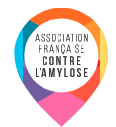 ---------------------------------------------------------------------------------------------------------------------------Rejoignez-nous, adhérez à l’Association Plus nous aurons de voix plus nous pourrons mener le combat contre la maladie.JE DEVIENS MEMBRE DE L’AFCAJE SOUHAITE EGALEMENT FAIRE UN DONSI VOUS ÊTES IMPOSABLE, VOS DONS SONT DEDUCTIBLES DE VOS IMPÔTS *.Particulier : vous bénéficiez d’une déduction fiscale de 66% dans la limite de 20% de votre revenu imposable.Entreprise, vous bénéficiez d’une déduction fiscale de 60% dans la limite de 0,5% du chiffre d’affaires hors taxes de l’entreprise donatrice. Je  complète et retourne ce formulaire signé et datéAccompagné, si j’ai opté pour cotiser et pour faire un don, de mon chèque du montant total (cotisation + éventuellement contribution et/ou don) à l’ordre de « l’Association Française Contre l’Amylose » ASSOCIATION FRANCAISE CONTRE L’AMYLOSE66, rue Saint Jacques - 13006 MarseilleDès réception de votre adhésion vous recevrez par courrier votre carte de membreJ’accepte le traitement de mes données personnelles comme indiqué ci-dessous :Les données personnelles recueillies à partir de ce formulaire font l’objet d’un traitement informatisé par l’AFCA. Elles peuvent être destinées à l’enregistrement de votre don, à l’envoi d’un reçu fiscal (pour les donateurs) ainsi qu’à l’envoi de sollicitations d’appel à votre générosité et d’informations. Elles sont conservées pendant la durée strictement nécessaires à la réalisation des finalités précitées. Conformément au Règlement général sur la protection des données personnelles (règlement UE n° 2016/679 du 27 avril 2016) et à la loi « informatique et libertés », vous pouvez vous opposer à l’utilisation de vos données et bénéficiez d’un droit d’accès, de rectification, de limitation, de portabilité ou d’effacement, en contactant : laurence.ronda@amylose.asso.fr, ou à cette adresse :  Association Française Contre l’Amylose - 66 rue Saint Jacques - 13006 MARSEILLE.Si vous estimez, après nous avoir contactés, que vos droits « Informatique et Libertés » ne sont pas respectés, vous pouvez adresser une réclamation à la CNILCONTACT Notre équipe est à votre disposition pour répondre à toutes vos questions. N'hésitez pas à nous contacter au 04.91.81.17.16 VOUS POUVEZ AUSSI FAIRE UN DON SECURISE ET ADHERER A l’AFCA EN LIGNEwww.amylose.asso.frDate et signatureParticulier   EntreprisePremière adhésion                        Renouvellement adhésion     Pour l’année 20 _ _                   N° Membre (facultatif) _ _ _ _ _ _ _ _MA FORMULE (Statuts et Avantages)Oui, je veux devenir membre de l’Association Française Contre l’AmyloseMA FORMULE (Statuts et Avantages)Oui, je veux devenir membre de l’Association Française Contre l’AmyloseMA FORMULE (Statuts et Avantages)Oui, je veux devenir membre de l’Association Française Contre l’AmyloseMA FORMULE (Statuts et Avantages)Oui, je veux devenir membre de l’Association Française Contre l’AmyloseMA FORMULE (Statuts et Avantages)Oui, je veux devenir membre de l’Association Française Contre l’AmyloseMembre adhérent – cotisation 1 euro/anMembre adhérent – cotisation 1 euro/anMembre adhérent – cotisation 1 euro/anCette formule vous donne un accès libre aux services collectifs de l’Association.Cette formule vous donne un accès libre aux services collectifs de l’Association.Cette formule vous donne un accès libre aux services collectifs de l’Association.Cette formule vous donne un accès libre aux services collectifs de l’Association.Cette formule vous donne un accès libre aux services collectifs de l’Association.Contribution (facultatif) - 15 euros /an* (En complément à la cotisation de 1 euro)Contribution (facultatif) - 15 euros /an* (En complément à la cotisation de 1 euro)Contribution (facultatif) - 15 euros /an* (En complément à la cotisation de 1 euro)En plus des services collectifs, vous bénéficiez d’un accès libre aux services individualisés de l’Association.Pour en savoir plus sur les services offerts par l’Association, connectez vous sur le site www.amylose.asso.fr ou appelez nous : 04.91.81.17.16En plus des services collectifs, vous bénéficiez d’un accès libre aux services individualisés de l’Association.Pour en savoir plus sur les services offerts par l’Association, connectez vous sur le site www.amylose.asso.fr ou appelez nous : 04.91.81.17.16En plus des services collectifs, vous bénéficiez d’un accès libre aux services individualisés de l’Association.Pour en savoir plus sur les services offerts par l’Association, connectez vous sur le site www.amylose.asso.fr ou appelez nous : 04.91.81.17.16En plus des services collectifs, vous bénéficiez d’un accès libre aux services individualisés de l’Association.Pour en savoir plus sur les services offerts par l’Association, connectez vous sur le site www.amylose.asso.fr ou appelez nous : 04.91.81.17.16En plus des services collectifs, vous bénéficiez d’un accès libre aux services individualisés de l’Association.Pour en savoir plus sur les services offerts par l’Association, connectez vous sur le site www.amylose.asso.fr ou appelez nous : 04.91.81.17.16JE FAIS UN DON PONCTUELJE FAIS UN DON PONCTUELJE FAIS UN DON PONCTUELJE FAIS UN DON PONCTUELJE FAIS UN DON PONCTUELJE FAIS UN DON PONCTUEL                 Oui, je veux soutenir l’Association Française Contre L’Amylose et je joins un chèque du montant suivant :                 Oui, je veux soutenir l’Association Française Contre L’Amylose et je joins un chèque du montant suivant :                 Oui, je veux soutenir l’Association Française Contre L’Amylose et je joins un chèque du montant suivant :                 Oui, je veux soutenir l’Association Française Contre L’Amylose et je joins un chèque du montant suivant :                 Oui, je veux soutenir l’Association Française Contre L’Amylose et je joins un chèque du montant suivant :                 Oui, je veux soutenir l’Association Française Contre L’Amylose et je joins un chèque du montant suivant :                 Oui, je veux soutenir l’Association Française Contre L’Amylose et je joins un chèque du montant suivant :                 Oui, je veux soutenir l’Association Française Contre L’Amylose et je joins un chèque du montant suivant : Don DonDépense réelle *Dépense réelle *Dépense réelle *15 €                  5,10 €5,10 €5,10 €30 €                 10,20€10,20€10,20€50 €                 17 €17 €17 €100 €               34 €34 €34 €Versement libre  ……….. €Versement libre  ……….. €Versement libre  ……….. €Versement libre  ……….. €JE FAIS UN DON REGULIERJE FAIS UN DON REGULIERJE FAIS UN DON REGULIERJE FAIS UN DON REGULIERJE FAIS UN DON REGULIERJE FAIS UN DON REGULIER                 Oui, je veux soutenir l’Association Française Contre L’Amylose par un prélèvement mensuel. Je souhaite que l’Association prenne contact avec moi pour mettre en place ce prélèvement avec ma banque.                 Oui, je veux soutenir l’Association Française Contre L’Amylose par un prélèvement mensuel. Je souhaite que l’Association prenne contact avec moi pour mettre en place ce prélèvement avec ma banque.                 Oui, je veux soutenir l’Association Française Contre L’Amylose par un prélèvement mensuel. Je souhaite que l’Association prenne contact avec moi pour mettre en place ce prélèvement avec ma banque.                 Oui, je veux soutenir l’Association Française Contre L’Amylose par un prélèvement mensuel. Je souhaite que l’Association prenne contact avec moi pour mettre en place ce prélèvement avec ma banque.                 Oui, je veux soutenir l’Association Française Contre L’Amylose par un prélèvement mensuel. Je souhaite que l’Association prenne contact avec moi pour mettre en place ce prélèvement avec ma banque.                 Oui, je veux soutenir l’Association Française Contre L’Amylose par un prélèvement mensuel. Je souhaite que l’Association prenne contact avec moi pour mettre en place ce prélèvement avec ma banque.                 Oui, je veux soutenir l’Association Française Contre L’Amylose par un prélèvement mensuel. Je souhaite que l’Association prenne contact avec moi pour mettre en place ce prélèvement avec ma banque.                 Oui, je veux soutenir l’Association Française Contre L’Amylose par un prélèvement mensuel. Je souhaite que l’Association prenne contact avec moi pour mettre en place ce prélèvement avec ma banque.Je souhaite recevoir mon reçu fiscalPar courrierPar mail3- JE REMPLIS MES COORDONNEES4- J’ENVOIE A L’AFCA MON ADHESION/DON PAR COURRIER